Convocazione del Consiglio ComunaleSi rende notoche presso il Complesso monumentale SS. Pietà, sito in Teggiano in Largo SS. Pietà, avrà luogo la seduta del Consiglio Comunalein prima convocazione, il giorno 26 Ottobre 2018, alle ore 19,30,  in sessione straordinaria, per la trattazione del seguente ordine del giorno:Dalla Residenza Municipale, li 23 Ottobre 2018.Il Presidente del Consiglio Com.le                 Vincenzo D’ALTO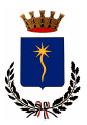 Città di TeggianoProvincia di SalernoN.                                                   Oggetto1Approvazione del Bilancio consolidato per l’esercizio 2017 – Provvedimenti.2Ratifica della delibera di Giunta Comunale n. 125 del 17.09.2018 (“Variazione al DUP 2018/2020 – Variazione n. 02 al Bilancio di previsione finanziario 2018/2020 (art. 175, comma 4, del D. Lgs. n. 267/2000)3Modifica del Regolamento di Polizia Mortuaria, approvato con delibera del Commissario Straordinario n. 03 del 05.04.20164Riconoscimento del debito fuori Bilancio – Vertenza Soglia Giuseppe & figli – Sentenza n. 716/2018 Corte d’Appello di Salerno, Sezione II